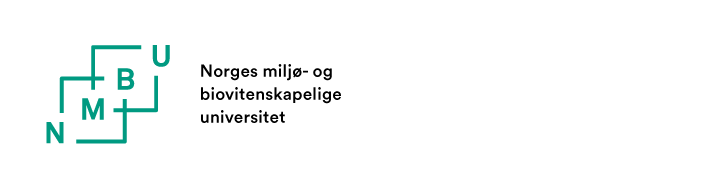 NMBU 4.6 Søknad om å korrigere formelle feil i en godkjent avhandling (errata)Dette skjemaet skal fylles ut av ph.d.-kandidat dersom du ønsker å foreta rettinger av formelle feil i avhandlingen etter godkjenning av bedømmelseskomite, før trykking. Frist for innsending av skjema er 5 arbeidsdager etter at du har mottatt informasjon om at bedømmelseskomiteen har godkjent avhandlingen. Errata-listen må være godkjent av fakultetet før feilene korrigeres i avhandlingen og det gis klarsignal til trykking. Se avsnitt for «Trykking av avhandlingen, errata og pliktavlevering» på nettsiden for Avslutning. Skjema sendes per e-post til fakultetet (https://www.nmbu.no/forskning/forskerutdanning/kontaktpersoner_phd) med kopi til  hovedveileder.
FAKULTETETS GODKJENNING:Godkjenning fra fakultet gjøres ved godkjenningsflyt i P360, i den rutinen som er fastsatt ved det enkelte fakultet. Ph.d.-kandidat:Fullt navnFakultet:Hovedveileder:Fullt navnJeg mottok informasjon om at avhandlingen min er godkjent for disputas:Planlagt dato for disputas er:Errataliste:  Errataliste:  Errataliste:  Errataliste:  SideLinjeEndret fraEndret tilDato og signatur:Ph.d.-kandidatFullt navn DatoSignaturPh.d.-kandidatens innsending per e-post til fakultetet erstatter håndskreven signatur.